ПОСТАНОВЛЕНИЕот “  29   “ 07     2016г. №49 а.  Хакуринохабль«Об отмене извещения опубликованной в газете «Заря» и официальном сайте «Торги».1.В связи с допущением технических ошибок, отменить извещение опубликованное в районной  газете «Заря» от 23.07.2016 года за № 56, а так же на официальном сайте «Торги» о намерении участвовать в аукционе на право заключения договора аренды следующих земельных участков:       ЗУ 1. Участок площадью 62969 кв.м, с кадастровым номером 01:07:3500000:3200, находящийся примерно в 3050 м по направлению на юго – восток от ориентира административного здания  администраций МО «Хакуринохабльское сельское поселение» аул Хакуринохабль, ул. Шовгенова,13       ЗУ 2.  Участок площадью 24941 кв.м, находящийся  примерно в 7800 метрах по направлению на юго-восток от ориентира - административного здания администрации МО «Хакуринохабльское сельское поселение», расположенное за пределами участка (адрес ориентира: РА, Шовгеновский район, а. Хакуринохабль, ул. Шовгенова, 13).       ЗУ 3. Участок площадью 2482 кв.м, с кадастровым номером 01:07:3000055:267, находящийся примерно в 3200 м по направлению на юго – восток от ориентира административного здания  администраций МО «Хакуринохабльское сельское поселение» аул Хакуринохабль, ул. Шовгенова,13.          2. Контроль за исполнение  настоящего постановления возложить на специалиста 1-категории администрации МО «Хакуринохабльское сельское поселение» Сиюховым Т.М.           3. Настоящее постановление опубликовать или обнародовать в районной газете «Заря» и на официальном сайте. И.о главы МО «Хакуринохабльское сельское поселение»                                                                                         З.Р. Стрикачев.РЕСПУБЛИКА АДЫГЕЯАдминистрациямуниципального образования«Хакуринохабльское сельское поселение»385440, а. Хакуринохабль, ул. Шовгенова, 13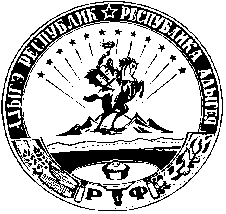 АДЫГЭ РЕСПУБЛИКХьакурынэхьаблэ муниципальнэ къоджэ псэупIэ чIыпIэм изэхэщапI385440, къ. Хьакурынэхьабл,ур. Шэуджэным ыцI, 13